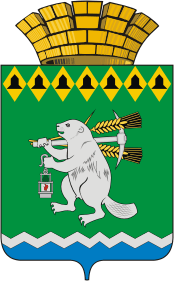 Администрация Артемовского городского округа ПОСТАНОВЛЕНИЕот                                                                                                           №           -ПАО внесении изменений в схему размещения нестационарных торговых объектов на территории Артемовского городского округа В соответствии с пунктом 15 статьи 16 Федерального закона от 06 октября 2003 года № 131-ФЗ «Об общих принципах организации местного самоуправления в Российской Федерации», Порядком разработки и утверждения схем размещения нестационарных торговых объектов на территориях муниципальных образований Свердловской области, утвержденным постановлением Правительства Свердловской области от 27.04.2017 № 295-ПП, принимая во внимание заявление субъектов предпринимательской деятельности, обращения граждан, руководствуясь статьями 30, 31 Устава Артемовского городского округа,ПОСТАНОВЛЯЮ:1. Внести в схему размещения нестационарных торговых объектов на территории Артемовского городского округа (далее – Схема), утвержденную постановлением Администрации Артемовского городского округа от 28.12.2018 № 1424-ПА (с изменениями, внесенным постановлением Администрации Артемовского городского округа от 19.07.2019 № 798-ПА, от 12.03.2021 № 156-ПА), следующие изменения:1.1. в Схеме строки 5, 62, 83 изложить в следующей редакции:1.2. дополнить Схему строкой 85:2. Опубликовать постановление в газете «Артемовский рабочий» и разместить на официальном сайте Артемовского городского округа в информационно - телекоммуникационной сети «Интернет».3. Контроль за исполнением постановления возложить на первого заместителя главы Артемовского городского округа Черемных Н.А.Глава Артемовского городского округа                                             К.М. Трофимов55г. Артемовский, в 9 метрах по направлению на восток от дома № 40 по улице Свободыпавильонпродовольственные товары 20государственная неразграниченная  СМПпостояннодействующее6262Артемовский городской округ, п.Буланаш, в 10 м на северо-восток от дома              №61 по улице Победыпавильон продовольственные товары 35государственная неразграниченная  СМПпостояннодействующее8383 Артемовский городской округ, п.Буланаш в 10 м по направлению на юго-запад от жилого дома 61 по улице Победы   павильонпродовольственные товары30государственная неразграниченная  СМПпостояннодействующее8585 г. Артемовский, улица Металлистов, дом № 8павильонобщественное питание116государственная неразграниченная  СМПпостояннодействующее